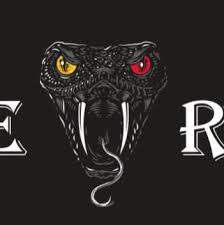 SNAKE RIVER SWIMMINGRecommend COVID-19 Positive-Test ProtocolWhat forms need to be filled out?USA Swimming Report of Occurrence (https://fs22.formsite.com/usaswimming/form18/index.html) When completing Report of Occurrence report, use “other” designation categories and insert – “no accident reported except notice of COVID-19 Postiive Test result.”Additional details section, insert – “all personnel removed from site in accordance with local guidelines.” Pool Injury and Illness Report Form (only complete after confirmed positive test result)OSHA Form (Completed if employee has confirmed positive test result)Any required facility formsWho do we need to notify?Immediately notify the facility managerOnce you send in the Pool injury and Illness Report form, you have informed the Idaho Health DepartmentUSA Swimming, through the Report of Occurrence FormEntire swim team (see sample letter): it is imperative to maintain swimmer and family confidentailty:To: All familiesDate:We have been notified that a person tested positive COVID test on  _______________(date) and is now self-isolating.  We have notified the proper health, facility, local, state and federal authorities.Practice is cancelled until further notice.  The coaches who had close contact with be self-isolating for 14 days from today.  We are letting you know of this incident so you may contact your family physician and follow their advise.  If you have questions about COVID-19 or your situation, please talk with your doctor and look at the CDC website. The team is here to support everyone during this difficult time.Sincerely.What steps do we take at the facility?Close off areas used by a sick person and do not use the areas until after cleaning and disinfecting.Wait more than 24 hours before cleaning and disinfecting these areas.  Ensure safe and correct use and storage of EPA-approved list N disinfectants, including storing products securely away from children.Follow all facility proceduresWhat steps do we take with the team?All swimmers at the impacted facility will be out of the water for at least 24 hours, after a positive test has been reported, to accommodate facility cleaning and disinfection Swimmers in the group, in contact with the person who tested positive, should be out of practice for 14 days Coaches who actively coached or who were on deck with a person who tested positive, should be out of practice for 14 days Per earlier recommendations, anyone who has been in close contact with someone who has exhibited symptoms or tested positive should self-isolate for 14 days Have all team members follow the recommendations of their family physician or medical professional Maintain all Safe Sport standards with respect to proper supervision, etc. 